РезюмеИндекс Хирша – 1SPIN-код: 8521-62222. ЗАНИМАЕМАЯ ДОЛЖНОСТЬ  НА НАСТОЯЩИЙ МОМЕНТ, МЕСТО РАБОТЫ ассистент в ФГБОУ ВО «МГУТУ им К.Г. Разумовского (ПКУ).3. СВЕДЕНИЯ О ПРОФЕССИОНАЛЬНОМ  ОБРАЗОВАНИИВысшее:1. Московский государственный университет технологий и управления имени К. Г. Разумовского (Первый казачий университет). Специалист по рекламе (2015 г.),4. НАЛИЧИЕ УЧЕНОЙ СТЕПЕНИ, УЧЕНОЕ ЗВАНИЕ-5. СВЕДЕНИЯ О ПОВЫШЕНИИ КВАЛИФИКАЦИИ аспирантура МГУТУ (2016 - 2020 г.);Курсы повышения квалификации: -6. ОБЩИЙ ТРУДОВОЙ СТАЖ      	7 лет.7. СТАЖ ПЕДАГОГИЧЕСКОЙ РАБОТЫ (работы по специальности) 1 год 8. СТАЖ В ДОЛЖНОСТИ доцента кафедры 8 лет9. ПРОФЕССИОНАЛЬНЫЕ И НАУЧНЫЕ ДОСТИЖЕНИЯ:Дипломы: за участие в международных рождественских образовательных чтениях, посвященных развитию взаимодействия церкви и, государства и общества в деле образовании, духовно-нравственного и патриотического воспитания, и иных значимых направлениях церковной и общественной жизни, в рамках МГУТУ им. К.Г. Разумовского (ПКУ) 2016 г. за участие в международной научно-практической конференции «Феномен наследия А.С. Макаренко» 22-23 ноября, в рамках МГУТУ им. К.Г. Разумовского (ПКУ) 2018 г. Сертификаты: участника в 9 девятом Всероссийском форуме молодых ученых и студентов, Дни студенческой науки, в рамках МГУТУ им. К.Г. Разумовского (ПКУ) 2017 г. сертификат участника в 10 Всероссийском форуме молодых ученых и студентов, Дни студенческой науки, в рамках МГУТУ им. К.Г. Разумовского (ПКУ) 2018 г.Научные и методические публикации/разработки: 7 научных статей, 3 статьи рекомендованных ВАК (Список прилагается); Дополнительные образовательные программы рецензированы и рекомендованы к изданию кафедрой Кафедра педагогики и психологии профессионального образования Московского государственного университета технологий и управления им. К.Г. Разумовского, апробированы на базе ФСГТ ФГБОУ ВПО МГУТУ им. К.Г. Разумовского).ВЛАДЕНИЕ ИНОСТРАННЫМИ ЯЗЫКАМИ: свободное владение английским языком, французский язык – чтение и перевод.ПриложениеПубликации Д.Л. АндрюковойСоискатель: _____________________ Андрюкова Д.Л.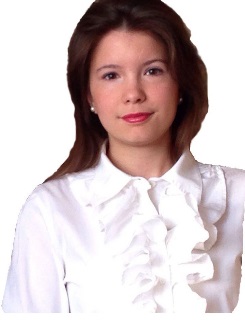 1. ЛИЧНЫЕ ДАННЫЕФИО: Андрюкова Дарья ЛеонидовнаДата рождения: 30 июля 1992 годаГражданство: Российская ФедерацияНациональность: русскаяМесто жительства: 125430, Россия, г. Москва, ул. Пятницкое шоссе 31.Контактный телефон:  8 (903) 134-63-81E-mail:  dla-99f-gp@yandex.ru№ п/пНаименование работы, ее видНаименование работы, ее видФорма работыВыходные данныеОбъем в в стр./авт. вклад СоавторыНаучные работыНаучные работыНаучные работыНаучные работыНаучные работыНаучные работыНаучные работы1.1.Самопрезентация, как инструмент создания образа публичной персоны (научная статья)Печ.«Актуальные вопросы социогуманитарного знания» Сборник научных статей студентов, магистрантов и аспирантов с международным участием, 2017 г. – С. 3 – 9.72.2.Брендинг личности, как инструмент создания образа публичной персоны (научная статья)Печ.Р76 Педагогическое образование на стыке эпох: инновации и традиции в сфере образовательных технологий. Сборник научных трудов Международно-практической конференции (05-06 апреля 2017г. ; «МГУТУ имени К. Г. Разумовского (ПКУ)»).- М.: «ВАШ ФОРМАТ»-2017.С. 532-533..13.3.Этапы обучения студентов-педагогов в современном коммуникационном пространстве (научная статья)Печ.Методолого-теоретический и технологический ресурс развития информационно-образовательной среды. Сборник IX Международной научно-методической конференции «Методолого-теоретический и технологический ресурс развития информационно-образовательной среды» (21 марта 2018 г., Москва-Караганда) - М.: «ВАШ ФОРМАТ» –2018. – 486 С. 248 - 250.Научно-практический журнал «Научные исследования и разработки, социально-гуманитарные исследования и технологии» Научно-практический журнал «Стандарты и мониторинг в образовании»24.4.Анализ возможностей реализации и формирования лидерских качеств у педагогов в современной образовательной среде (научная статья)Печ.«Научные исследования и разработки. Социально-гуманитарные исследования и технологии» № 3 (28)/2019. С. 80-83. .  ВАК.3Виноградова Н.С.5.5.Обучение студентов-педагогов основам брэндинга личности, в современном коммуникационном пространствеПеч.Сборник материалов научной конференции с международным участием «Наука: взгляд молодых». 2019. С. 63-65.2.6.6.Позиционирование педагога в современных условиях образованияПеч.Человек. Искусство. Вселенная. 2021. № 1. С. 127-130.3Рабаданова Р.С.7.7.Эффективность экспериментальной методики позиционирования педагога в современном коммуникационном пространствеПеч.Научные исследования и разработки. Социально-гуманитарные исследования и технологии. 2021. Т. 10. № 2. С. 30-37  ВАК.7Баканев О.К.8.8.Анализ особенностей формирования профессионального имиджапреподавателяПеч.Прикладная психология и педагогика. Том 7 № 3, 2022 г. ISSN 2500-0543 (online) DOI https://doi.org/10.12737/issn.2500-0543. реферируемом в ВАК, 2021 г.